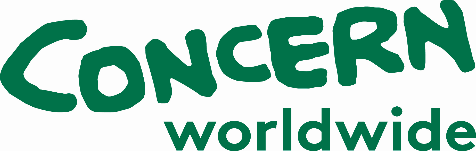 Tender AdvertProvision of Microware Technology Internet Services to Bentiu Office, Unity State. Tender reference No:  CWW/SS/Juba/07670/2024/04Concern Worldwide is a non-governmental, international, humanitarian agency devoted to the relief, assistance and advancement of people in greatest need in less developed areas of the world.  Concern Worldwide South Sudan is now inviting reputable and reliable Microwave Technology Internet service providers to submit bids for provision of internet services to Concern Worldwide Bentiu field office.Interested Internet Service Providers are invited to collect the complete tender document by requesting a softcopy by emailing tenders.southsudan@concern.net starting from Wednesday 5th June 2024.Bid(s) must be submitted in a sealed envelope on or before 18th June 2024 at 15:00 hours Central African Time and dropped in the tender box at Concern Worldwide Juba office reception. The envelope should be clearly marked “Provision of Microwave Technology Internet Services” and should be addressed to: Country DirectorConcern Worldwide South SudanGoshen House Kololo, Airport Road, Juba, South SudanBid documents submitted after the deadline, will not be accepted. The bid documents will be opened                                                             at Concern Worldwide office along Airport Road, Juba South Sudan on 18th June 2024 at 3:30 hours.For inquiries regarding this tender, please contact Concern Worldwide by email on tenders.southsudan@concern.netConcern Worldwide deserves the right to reject any bid and to cancel the procurement process wholly or in part without assigning or giving reason(s) for its decision.